	Duty statement/ Position Description – Field Supervisor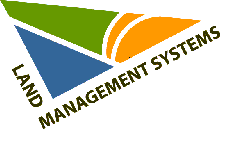 The company provides specialist environmental and scientific services supporting land managers & (principally) engineers, who often manage large tracks of land (as in a road, railway, municipalities or electricity utility). We work in the areas of vegetation management, biodiversity protection and weed control. We assist our clients to put these challenges into a management and biological framework. Services offered by LMS include:Nature Conservation & BiodiversityVegetation Management and weed controlFire Protection (project management & advisory)Soil Testing & analysisOperational Support – Vegetation controlEnvironmental specification and auditing to requirement1. Duties:The Employee's Duties include:-Undertake duties as defined by LMS management. It is expected that a supervisor will have the ability to interpret and implement works programmes with little additional direction; preparing the equipment required and directing staff allocated to the job.Safety management and compliance of both LMS, statutory and the clients' requirements. Manage identified safety risks to remove the likelihood of injury or asset damage.Reporting and logging of incidents and attention to first aid requirements.Completion of allocated tasks within the anticipated timeframe and reporting of progress; and Any other duties as directed by the Company from time to time. 2. ReportingThe Employee shall report to and be accountable to the LMS management. It is expected that the supervisor will have good command of oral and written English and be competent in computer skills.3. ResponsibilitiesIt is a fundamental that staff will carry out and perform tasks as directed from time to time by the Company or its representatives in:-(a)	A professional, courteous manner at all times;(b)	Neat appearance and punctuality;(c)	Accurate and up to date recording of events and any deviations;(d)	Maintain and develop an effective working relationship with clientele;(e)	Plan and schedule tasked jobs to achieve optimum work flow;(f)	Self monitoring of work methods to maintain or improve productivity and quality; and (g)	Investigate suggestions.And will also maintain:-(a)	Good communication and presentation;(b)	Good knowledge of company procedures and product;(c)	High level of self motivation; and(d)	Proficient in the performance of all the duties.4 Technical KnowledgeIt is expected that supervisory level staff will have the following technical capabilities:Have thorough competency in all operator level technical skills which include at a minimum :Identification of at least 20 key weed species.Identification of several key native plant species.Knowledge of and ability to accurately interpret chemical labels.Herbicide handling, mixing and application (power hand& boom spray, knapsack, cut & paint) within LMS procedural guidelines. Environmental monitoring.Use of power equipment including brush-cutters, chainsaws, mowers, trimmers, quad bikes and manual duties.Planting & revegetation.Soil sampling.Work within the safety parameters identified for specific activities and the job location.4.2	Supervise and provide direction to operator crews working on allocated jobs.4.3	Be able to interpret, implement and arrange a management works programme.4.4	Have a specific area of expertise (or currently developing such) at a leading level in the one or more of the following areas:Revegetation and restorationWeed controlFire managementCivil works